ProjektsteckbriefLokale Aktionsgruppe Aschersleben-SeelandWichtige Hinweise:Der Projektsteckbrief ist Ihre Bewerbung auf die Prioritätenliste der Lokalen Aktionsgruppe „Aschersleben-Seeland“. Je konkreter und informativer Sie den Projektsteckbrief verfassen, umso weniger Rückfragen entstehen.Der Projektsteckbrief ist dem LEADER-Management als Word-Datei zu zusenden.Maßnahmen, die Sie fördern lassen möchten, dürfen erst beginnen, wenn Sie den Zuwendungsbescheid erhalten haben. Dazu gehört auch das Abschließen von Verträgen.Verfügen Sie über die nötigen finanziellen Mittel für den Eigenmittelanteil sowie der Vorfinanzierung? Sie müssen Ihr Projekt komplett vorfinanzieren, die Förderung wird Ihnen anschließend erstattet. Die Verfügbarkeit der Eigenmittel ist in geeigneter Form nachzuweisen.Es besteht kein Anspruch auf eine Förderung!Die Lokale Aktionsgruppe „Aschersleben-Seeland“ entscheidet jährlich die Prioritätenliste. Sie ist das beschließende Gremium der LEADER-Region „Aschersleben-Seeland“.Für Fragen können Sie sich immer gerne an das LEADER-Management wenden. Wir helfen Ihnen gerne! (Nora Mielchen, Tele. 05149-186080, E-Mail: info@amtshof-eicklingen.de)Projekttitel(Bitte geben Sie Ihrem Vorhaben einen aussagefähigen Titel, der genau aussagt, was Ihr Projekt beinhaltet.)Einordnung in die Lokale Entwicklungsstrategie(Wird vom LEADER-Management hinzugefügt.)Handlungsfeld: Handlungsfeldziel: Teilziel: Handlungsfeld: Handlungsfeldziel: Teilziel: Handlungsfeld: Handlungsfeldziel: Teilziel: Handlungsfeld: Handlungsfeldziel: Teilziel: Handlungsfeld: Handlungsfeldziel: Teilziel: Handlungsfeld: Handlungsfeldziel: Teilziel: Ausgangssituation(Was hat zur Entwicklung des Projektes geführt? Wie sind die Rahmenbedingungen?)Ziele(Welche Ziele verfolgen Sie mit Ihrem Projekt? Was ist der Mehrwert für „Aschersleben-Seeland“? Worin besteht aus Ihrer Sicht der nachhaltige Nutzen (ökonomisch, ökologisch und oder sozial)?)Maßnahmenbeschreibung (Beschreiben Sie Ihr geplantes Projekt, so ausführlich wie möglich, dass anderen verständlich wird, was genau gefördert werden soll.)ProjektträgerAnsprechpartnerVorname, NachnameAnsprechpartnerAdresseAnsprechpartnerTelefonAnsprechpartnerMobilAnsprechpartnerE-MailAnsprechpartnerHomepageBeteiligte Akteure/
Projektpartner(z.B. Planungsbüro mit Kontaktdaten)Vernetzung(Gibt es bereits bestehende Kooperationen mit anderen Projekten oder Institutionen [z.B. Vereine, Schulen, Stiftungen, Kommunen, etc.]? Wenn ja mit wem und in welcher Art und Weise?)Stand der Abstimmung(Wie weit ist das Projekt entwickelt? Z.B. Planungsunterlagen, Genehmigungen, Businessplan)geplanter Umsetzungszeitraum(möglichst detaillierter Zeitplan)voraussichtliche 
ProjektkostenGesamtinvestition (netto):Gesamtinvestition (netto):Gesamtinvestition (netto):Gesamtinvestition (brutto):Gesamtinvestition (brutto):Gesamtinvestition (brutto):voraussichtliche 
ProjektkostenEigenmittel (brutto):Eigenmittel (brutto):Drittmittel (brutto):Drittmittel (brutto):Drittmittel (brutto):Beantragte Förderung (brutto): Erste Kostenschätzung(Wie setzen sich die voraussichtlichen Projektkosten zusammen? Alternativ können Sie gerne ausführliche Kostenschätzungen als Anlage mitschicken!)BezeichnungBezeichnungBezeichnungBezeichnungKostenKostenErste Kostenschätzung(Wie setzen sich die voraussichtlichen Projektkosten zusammen? Alternativ können Sie gerne ausführliche Kostenschätzungen als Anlage mitschicken!)HinweisMit der Unterstützung der LEADER-Region erklären Sie sich einverstanden, sich im Rahmen des Datenschutzes an der Öffentlichkeitsarbeit und den Dokumentationspflichten der LAG zu beteiligen.Mit der Unterstützung der LEADER-Region erklären Sie sich einverstanden, sich im Rahmen des Datenschutzes an der Öffentlichkeitsarbeit und den Dokumentationspflichten der LAG zu beteiligen.Mit der Unterstützung der LEADER-Region erklären Sie sich einverstanden, sich im Rahmen des Datenschutzes an der Öffentlichkeitsarbeit und den Dokumentationspflichten der LAG zu beteiligen.Mit der Unterstützung der LEADER-Region erklären Sie sich einverstanden, sich im Rahmen des Datenschutzes an der Öffentlichkeitsarbeit und den Dokumentationspflichten der LAG zu beteiligen.Mit der Unterstützung der LEADER-Region erklären Sie sich einverstanden, sich im Rahmen des Datenschutzes an der Öffentlichkeitsarbeit und den Dokumentationspflichten der LAG zu beteiligen.Mit der Unterstützung der LEADER-Region erklären Sie sich einverstanden, sich im Rahmen des Datenschutzes an der Öffentlichkeitsarbeit und den Dokumentationspflichten der LAG zu beteiligen.ErstellungsdatumAnlagen(z.B. Fotos, Kostenberechnungen, Planungsunterlagen, Konzepte)Hinweis Datenschutz:Mir ist bekannt, dass die Verarbeitung meiner personenbezogenen Daten aufgrund europa-, bundes- und landesrechtlicher Vorschriften erfolgt. Soweit die Erhebung Ihrer personenbezogenen Daten nicht gesetzlich verpflichtend ist, erfolgt diese aufgrund der Erforderlichkeit für die Aufnahme, Durchführung und Beendigung des Förderverhältnisses sowie zur Erfüllung der damit verbundenen Pflichten. Ohne eine Verarbeitung dieser personenbezogenen Daten ist eine Förderung gegebenenfalls nicht mehr möglich.Bitte lesen Sie sich die Anmerkungen gut durch und versuchen anschließend, alle Fragen konkret zu beantworten. Dieser Projektsteckbrief dient dazu, den Mitgliedern der Steuerungsgruppe und der Lokalen Aktionsgruppe zu verdeutlichen, was Sie mit Hilfe von LEADER umsetzen wollen.Bitte lesen Sie sich die Anmerkungen gut durch und versuchen anschließend, alle Fragen konkret zu beantworten. Dieser Projektsteckbrief dient dazu, den Mitgliedern der Steuerungsgruppe und der Lokalen Aktionsgruppe zu verdeutlichen, was Sie mit Hilfe von LEADER umsetzen wollen.LEADER-ManagementAmtshof Eicklingen PlanungsgesellschaftAnsprechpartner: Nora MielchenTelefon: 05149-186080Email: info@amtshof-eicklingen.de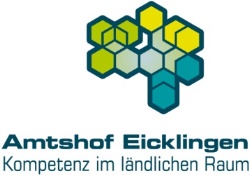 